АДМИНИСТРАЦИЯ КУРСКОЙ ОБЛАСТИКОМИТЕТ СОЦИАЛЬНОГО ОБЕСПЕЧЕНИЯ, МАТЕРИНСТВА И ДЕТСТВАКУРСКОЙ ОБЛАСТИПРИКАЗот 25 октября 2022 г. N 505ОБ УТВЕРЖДЕНИИ АДМИНИСТРАТИВНОГО РЕГЛАМЕНТАПРЕДОСТАВЛЕНИЯ КОМИТЕТОМ СОЦИАЛЬНОГО ОБЕСПЕЧЕНИЯ,МАТЕРИНСТВА И ДЕТСТВА КУРСКОЙ ОБЛАСТИ ГОСУДАРСТВЕННОЙУСЛУГИ "ОЦЕНКА КАЧЕСТВА ОКАЗАНИЯ ОБЩЕСТВЕННО ПОЛЕЗНЫХ УСЛУГСОЦИАЛЬНО ОРИЕНТИРОВАННОЙ НЕКОММЕРЧЕСКОЙ ОРГАНИЗАЦИЕЙ"В соответствии с Правилами разработки и утверждения административных регламентов предоставления государственных услуг, утвержденными постановлением Администрации Курской области от 29.09.2011 N 473-па "О разработке и утверждении административных регламентов осуществления государственного контроля (надзора) и административных регламентов предоставления государственных услуг", приказываю:1. Утвердить прилагаемый Административный регламент предоставления комитетом социального обеспечения, материнства и детства Курской области государственной услуги "Оценка качества оказания общественно полезных услуг социально ориентированной некоммерческой организацией" (далее - Административного регламент).2. Признать утратившим силу приказ комитета социального обеспечения, материнства и детства Курской области от 09.08.2019 N 410 "Об утверждении Административного регламента предоставления комитетом социального обеспечения, материнства и детства Курской области государственной услуги "Оценка качества оказания общественно полезных услуг социально ориентированной некоммерческой организацией".3. Определить, что оценку качества оказания общественно полезных услуг социально ориентированной некоммерческой организацией в соответствии с Административным регламентом осуществляют:отдел технологий социального обслуживания граждан (И.Н. Рябыкина) - в отношении общественно полезных услуг, указанных в подпунктах 1, 2, 3, 4 пункта 1.2 Административного регламента;отдел по делам инвалидов и граждан пожилого возраста (С.Н. Сафронов) - в отношении общественно полезной услуги, указанной в подпункте 4 пункта 1.2 Административного регламента;управление организации деятельности по опеки и попечительству (Н.Н. Фадеева) - в отношении общественно полезных услуг, указанных в подпунктах 4, 5, 6 пункта 1.2 Административного регламента;отдел социального обслуживания семьи и детей (Р.В. Моисеева) - в отношении общественно полезных услуг, указанных в подпунктах 5, 6 пункта 1.2 Административного регламента.4. Отделу по делам инвалидов и граждан пожилого возраста (С.Н. Сафронов) настоящий приказ разместить на официальном сайте комитета социального обеспечения, материнства и детства Курской области.5. Управлению правовой, организационной и аналитической работы (Т.А. Селитренникова) обеспечить размещение (опубликование) настоящего приказа на "Официальном интернет-портале правовой информации" (www.pravo.gov.ru) и на официальном сайте Администрации Курской области в сроки, установленные постановлением Губернатора Курской области от 16.04.2009 N 111 "О порядке опубликования и вступления в силу нормативных правовых актов органов исполнительной власти Курской области".6. Контроль за исполнением настоящего приказа возложить на заместителя председателя комитета социального обеспечения, материнства и детства Курской области С.В. Ковалеву и заместителя председателя комитета социального обеспечения, материнства и детства Курской области Н.А. Полякову.Председатель комитетаТ.А.СУКНОВАЛОВАУтвержденприказомкомитета социального обеспечения,материнства и детства Курской областиот 25 октября 2022 г. N 505АДМИНИСТРАТИВНЫЙ РЕГЛАМЕНТПРЕДОСТАВЛЕНИЯ КОМИТЕТОМ СОЦИАЛЬНОГО ОБЕСПЕЧЕНИЯ,МАТЕРИНСТВА И ДЕТСТВА КУРСКОЙ ОБЛАСТИ ГОСУДАРСТВЕННОЙ УСЛУГИ"ОЦЕНКА КАЧЕСТВА ОКАЗАНИЯ ОБЩЕСТВЕННО ПОЛЕЗНЫХ УСЛУГСОЦИАЛЬНО ОРИЕНТИРОВАННОЙ НЕКОММЕРЧЕСКОЙ ОРГАНИЗАЦИЕЙ"I. Общие положения1.1. Предмет регулирования Административного регламентаАдминистративный регламент предоставления комитетом социального обеспечения, материнства и детства Курской области (далее по тексту - Комитет) государственной услуги "Оценка качества оказания общественно полезных услуг социально ориентированной некоммерческой организацией" (далее по тексту - Административный регламент, государственная услуга) устанавливает порядок и стандарт предоставления государственной услуги, состав, сроки и последовательность выполнения административных процедур (действий), формы контроля за исполнением административного регламента, досудебный (внесудебный) порядок обжалования решений и действий должностных лиц, предоставляющих государственную услугу.1.2. Круг заявителейЗаявителями являются социально ориентированные некоммерческие организации, зарегистрированные на территории Курской области, либо их уполномоченные представители (далее - заявители), оказывающие следующие общественно полезные услуги:1) предоставление социального обслуживания в форме на дому;2) предоставление социального обслуживания в стационарной форме;3) предоставление социального обслуживания в полустационарной форме;4) услуги, предусматривающие реабилитацию и социальную адаптацию инвалидов, социальное сопровождение семей, воспитывающих детей с ограниченными возможностями здоровья:- проведение социально-средовой реабилитации или абилитации инвалидов;- проведение социально-психологической реабилитации или абилитации инвалидов в амбулаторных условиях;- проведение социокультурной реабилитации или абилитации инвалидов;- проведение социально-бытовой адаптации;5) участие в деятельности по профилактике безнадзорности и правонарушений несовершеннолетних:- проведение индивидуальной профилактической работы с несовершеннолетними и их семьями с учетом анализа причин и условий, способствующих самовольным уходам несовершеннолетних из семей;- организация оказания психологической и социальной помощи и реабилитации несовершеннолетних, самовольно ушедших из семей, организаций для детей-сирот и детей, оставшихся без попечения родителей, образовательных организаций и иных организаций;- содействие в получении медицинской помощи несовершеннолетними, самовольно ушедшими из семей, организаций для детей-сирот и детей, оставшихся без попечения родителей, образовательных организаций и иных организаций;- вовлечение несовершеннолетних, учитываемых образовательными организациями, подразделениями по делам несовершеннолетних органов внутренних дел, в социально значимую деятельность;- услуги, направленные на социальную адаптацию и семейное устройство детей, оставшихся без попечения родителей:- содействие устройству детей на воспитание в семью;- подготовка граждан, выразивших желание принять детей-сирот и детей, оставшихся без попечения родителей, на семейные формы устройства;- оказание консультативной, психологической, педагогической, юридической, социальной и иной помощи лицам, усыновившим (удочерившим) или принявшим под опеку (попечительство) ребенка;- оказание консультативной, психологической, педагогической, юридической, социальной и иной помощи лицам из числа детей, завершивших пребывание в организации для детей-сирот;- психолого-медико-педагогическая реабилитация детей;- защита прав и законных интересов детей-сирот и детей, оставшихся без попечения родителей;- выявление несовершеннолетних граждан, нуждающихся в установлении над ними опеки или попечительства;6) оказание помощи семье в воспитании детей:- формирование позитивных интересов (в том числе в сфере досуга);- психолого-педагогическая, методическая и консультативная помощь родителям (законным представителям) детей.1.3. Требования к порядку информирования о предоставлениигосударственной услуги1.3.1. Порядок получения информации заявителями по вопросам предоставления государственной услуги и услуг, которые являются необходимыми и обязательными для предоставления государственной услуги, сведений о ходе предоставления указанных услуг, в том числе на официальном сайте органа исполнительной власти Курской области, являющегося разработчиком Регламента или на официальном сайте Администрации Курской области, в сети "Интернет", в федеральной государственной информационной системе "Единый портал государственных и муниципальных услуг (функций)" (далее - Единый портал)Информирование заявителей по вопросам предоставления государственной услуги, в том числе о ходе предоставления государственной услуги, проводится путем устного информирования, письменного информирования (в том числе в электронной форме).Информирование заявителей организуется следующим образом:индивидуальное информирование (устное, письменное);публичное информирование (средства массовой информации, сеть "Интернет").Единый портал (https://www.gosuslugi.ru).Индивидуальное устное информирование осуществляется специалистами комитета социального обеспечения, материнства и детства Курской области (далее - Комитет) при обращении заявителей за информацией лично (в том числе по телефону).График работы Комитета, автономного учреждения Курской области "Многофункциональный центр по предоставлению государственных и муниципальных услуг" (далее - АУ КО "МФЦ"), график личного приема заявителей размещаются в информационно-телекоммуникационной сети "Интернет" на официальном сайте Комитета и на информационных стендах.Специалисты принимают все необходимые меры для предоставления заявителю полного и оперативного ответа на поставленные вопросы, в том числе с привлечением иных компетентных специалистов.Ответ на устное обращение с согласия заявителя предоставляется в устной форме в ходе личного приема. В остальных случаях в установленный законом срок предоставляется письменный ответ по существу поставленных в устном обращении вопросов.Время индивидуального устного информирования (в том числе по телефону) заявителя не может превышать 10 минут.Ответ на телефонный звонок содержит информацию о наименовании органа, в который позвонил заявитель, фамилию, имя, отчество (последнее - при наличии) и должность специалиста, принявшего телефонный звонок. При невозможности принявшего звонок специалиста самостоятельно ответить на поставленные вопросы телефонный звонок переадресовывается (переводится) на другое должностное лицо или обратившемуся гражданину сообщается номер телефона, по которому он может получить необходимую информацию.Во время разговора специалисты четко произносят слова, избегают "параллельных разговоров" с окружающими людьми и не прерывают разговор, в том числе по причине поступления звонка на другой аппарат.При ответах на телефонные звонки и устные обращения специалисты соблюдают правила служебной этики.Ответ на письменное обращение осуществляется в письменной форме за подписью руководителя Комитета либо его заместителя. Письменный ответ предоставляется в простой, четкой и понятной форме и содержит ответы на поставленные вопросы, а также фамилию, имя, отчество (при наличии) и номер телефона исполнителя и должность, фамилию и инициалы лица, подписавшего ответ.Письменный ответ по существу поставленных в письменном заявлении вопросов направляется заявителю в течение 30 календарных дней со дня его регистрации в Комитете.Ответ на обращение направляется в форме электронного документа по адресу электронной почты, указанному в обращении, поступившем в Комитет или должностному лицу в форме электронного документа, и в письменной форме по почтовому адресу, указанному в обращении, поступившем в Комитет или должностному лицу в письменной форме. Кроме того, на поступившее в обращение, содержащее предложение, заявление или жалобу, которые затрагивают интересы неопределенного круга лиц, в частности на обращение, в котором обжалуется судебное решение, вынесенное в отношении неопределенного круга лиц, ответ, в том числе с разъяснением порядка обжалования судебного решения, может быть размещен с соблюдением требований части 2 статьи 6 Федерального закона от 02.05.2006 N 59-ФЗ "О порядке рассмотрения обращений граждан Российской Федерации" на официальном сайте Комитета в информационно-телекоммуникационной сети "Интернет".Должностное лицо не вправе осуществлять консультирование заявителей, выходящее за рамки информирования о стандартных процедурах и условиях оказания государственной услуги и влияющее прямо или косвенно на индивидуальные решения заявителей.Публичное информирование об услуге и о порядке ее оказания осуществляется Комитетом путем размещения информации на информационном стенде в занимаемых им помещениях, а также с использованием информационно-телекоммуникационных технологий, в том числе посредством размещения на официальных сайтах в информационно-телекоммуникационной сети "Интернет".На Едином портале можно получить информацию о (об):- круге заявителей;- сроке предоставления государственной услуги;- результате предоставления государственной услуги, порядке выдачи результата государственной услуги;- исчерпывающем перечне оснований для приостановления предоставления государственной услуги или отказа в предоставлении государственной услуги;- о праве заявителя на досудебное (внесудебное) обжалование действий (бездействия) и решений, принятых (осуществляемых) в ходе предоставления государственной услуги;- формах заявлений (уведомлений, сообщений), используемых при предоставлении государственной услуги.Информация о государственной услуге предоставляется бесплатно.1.3.2. Порядок, форма, место размещения и способы получения справочной информации, в том числе на стендах в местах предоставления государственной услуги и услуг, которые являются необходимыми и обязательными для предоставления государственной услуги, и в многофункциональном центре предоставления государственных и муниципальных услугНа информационных стендах в помещении, предназначенном для предоставления государственной услуги, размещается следующая информация:краткое описание порядка предоставления государственной услуги;извлечения из настоящего Административного регламента с приложениями (полная версия на официальном сайте Администрации Курской области в информационно-телекоммуникационной сети "Интернет");месторасположение, график (режим) работы, номера телефонов, адреса официальных сайтов и электронной почты органов, в которых заявители могут получить документы, необходимые для предоставления государственной услуги;перечни документов, необходимых для предоставления государственной услуги, и требования, предъявляемые к этим документам;порядок обжалования решения, действий или бездействия должностных лиц, предоставляющих государственную услугу;основания для отказа в предоставлении государственной услуги;основания для приостановления предоставления государственной услуги;порядок информирования о ходе предоставления государственной услуги;порядок получения консультаций;образцы оформления документов, необходимых для предоставления государственной услуги, и требования к ним.Тексты материалов печатаются удобным для чтения шрифтом (размером не меньше 14), без исправлений, наиболее важные места выделяются полужирным шрифтом.Справочная информация (местонахождение и графики работы органа, предоставляющего государственную услугу, его структурных подразделений, предоставляющих государственную услугу, государственных и муниципальных органов и организаций, обращение в которые необходимо для получения государственной услуги; справочные телефоны структурных подразделений органа, предоставляющего государственную услугу, организаций, участвующих в предоставлении государственной услуги, в том числе номер телефона-автоинформатора, а также многофункциональных центров предоставления государственных и муниципальных услуг; адреса официального сайта, а также электронной почты и (или) формы обратной связи органа исполнительной власти Курской области, предоставляющего государственную услугу, в сети "Интернет") размещена на официальном сайте Администрации Курской области: https://kursk.ru/, на Едином портале https://www.gosuslugi.ru и на официальном сайте Комитета http://ksokursk.ru.II. Стандарт предоставления государственной услуги2.1. Наименование государственной услугиОценка качества оказания общественно полезных услуг социально ориентированной некоммерческой организацией (далее - оценка качества).2.2. Наименование органа исполнительной властиКурской области, предоставляющего государственную услугуГосударственную услугу предоставляет Комитет.В предоставлении государственной услуги участвуют:1) АУ КО МФЦ в части приема документов и выдачи результата предоставления государственной услуги заявителю;2) Управление Федеральной антимонопольной службы по Курской области в части предоставления сведений, подтверждающих отсутствие заявителя в реестре недобросовестных поставщиков;3) Управление Министерства юстиции Российской Федерации по Курской области в части предоставления:а) копии свидетельства о государственной регистрации некоммерческой организации;б) сведений, подтверждающих отсутствие заявителя в реестре некоммерческих организаций, выполняющих функцию иностранного агента;4) Управление Федеральной налоговой службы Российской Федерации по Курской области в части предоставления выписки из Единого государственного реестра юридических лиц.2.3. Описание результата предоставления государственнойуслугиРезультатом предоставления государственной услуги является:заключение о соответствии качества оказываемых социально ориентированной некоммерческой организацией общественно полезных услуг установленным критериям;мотивированное уведомление об отказе в выдаче заключения о соответствии качества оказываемых социально ориентированной некоммерческой организацией общественно полезных услуг установленным критериям.2.4. Срок предоставления государственной услуги,в том числе с учетом необходимости обращения в организации,участвующие в предоставлении государственной услуги, срокприостановления предоставления государственной услугив случае, если возможность приостановления предусмотреназаконодательством Российской Федерации, срок выдачи(направления) документов, являющихся результатомпредоставления государственной услугиСрок принятия решения о выдаче заключения либо об отказе в выдаче заключения не должен превышать 15 рабочих дней со дня регистрации заявления. Срок может быть продлен, но не более чем на 15 рабочих дней, в случае направления запросов в порядке межведомственного информационного взаимодействия с уведомлением заявителя о продлении срока принятия решения в течение 15 рабочих дней со дня регистрации заявления.В случае если организация включена в реестр поставщиков социальных услуг по соответствующей общественно полезной услуге, продление срока принятия решения о выдаче заключения либо об отказе в выдаче заключения не допускается.Срок выдачи (направления) заключения или мотивированного уведомления об отказе в выдаче заключения не должен превышать 3 рабочих дня со дня принятия Комитетом соответствующего решения.2.5. Нормативные правовые акты, регулирующиепредоставление государственной услугиПеречень нормативных правовых актов, регулирующих предоставление государственной услуги (с указанием их реквизитов и источников официального опубликования), размещен на официальном сайте Администрации Курской области в сети "Интернет", Комитета http://ksokursk.ru/ в сети "Интернет", а также на Едином портале https://www.gosuslugi.ru.2.6. Исчерпывающий перечень документов, необходимыхв соответствии с нормативными правовыми актами дляпредоставления государственной услуги и услуг,которые являются необходимыми и обязательными дляпредоставления государственной услуги, подлежащихпредставлению заявителем, способы их получения заявителем,в том числе в электронной форме, порядок их представленияДля получения государственной услуги заявитель предоставляет в Комитет заявление по форме, предусмотренной приложением N 1 к настоящему Административному регламенту (далее - заявление), с приложением следующих документов:копии учредительных документов заявителя;копии документов, подтверждающих личность и полномочия заявителя.Наименования общественно полезных услуг указываются в заявлении в соответствии с перечнем общественно полезных услуг, утвержденным Постановлением Правительства Российской Федерации от 27 октября 2016 г. N 1096 "Об утверждении перечня общественно полезных услуг и критериев оценки качества их оказания".Заявитель вправе дополнительно представить к заявлению документы, обосновывающие соответствие качества оказываемых общественно полезных услуг установленным критериям (справки, характеристики, экспертные заключения, заключения общественных советов при заинтересованных органах, дипломы, благодарственные письма).В случае если заявитель включен в реестр поставщиков социальных услуг по соответствующей общественно полезной услуге, представление дополнительных документов, обосновывающих соответствие оказываемых заявителем услуг установленным критериям, не требуется.Заявление и документы, необходимые для предоставления государственной услуги, направляются в Комитет следующим способом:1) почтовым отправлением с описью вложения;2) через АУ КО "МФЦ" в ходе личного обращения заявителя.Если документы, необходимые для предоставления государственной услуги, направляется в Комитет посредством почтовой связи, направляются их копии, заверенные в установленном порядке.При предоставлении документов через АУ КО "МФЦ" подлинность документов удостоверяется уполномоченным сотрудником учреждения.2.7. Исчерпывающий перечень документов, необходимыхдля предоставления государственной услуги, которыенаходятся в распоряжении государственных органов,органов местного самоуправления и иных организаций,участвующих в предоставлении государственной услуги,и которые заявитель вправе представить, а такжеспособы их получения заявителями, в том числев электронной форме, порядок их представленияДля предоставления государственной услуги Комитет в рамках межведомственного информационного взаимодействия запрашивает следующие документы (сведения):1) в Управлении Федеральной антимонопольной службы по Курской области сведения, подтверждающие отсутствие заявителя в реестре недобросовестных поставщиков;3) в Управлении Министерства юстиции Российской Федерации по Курской области:а) копию свидетельства о государственной регистрации некоммерческой организации;б) сведения, подтверждающие отсутствие заявителя в реестре некоммерческих организаций, выполняющих функцию иностранного агента;4) в Управлении Федеральной налоговой службы Российской Федерации по Курской области выписку из Единого государственного реестра юридических лиц.Указанные документы заявитель вправе предоставить по собственной инициативе.Непредставление заявителем указанных в данном пункте документов не является основанием для отказа в предоставлении государственной услуги.Непредставление (несвоевременное представление) органом или организацией по межведомственному запросу документов или информации, которые находятся в распоряжении соответствующих органов либо организаций, предоставляющих государственные услуги, в Комитет не может являться основанием для отказа в предоставлении заявителю государственной услуги.2.8. Указание на запрет требовать от заявителяКомитет и АУ КО "МФЦ", предоставляющие государственную услугу, не вправе требовать от заявителя:представления документов и информации или осуществления действий, представление или осуществление которых не предусмотрено нормативными правовыми актами, регулирующими отношения, возникающие в связи с предоставлением государственной услуги;представления документов и информации, которые в соответствии с нормативными правовыми актами Российской Федерации, нормативными правовыми актами Курской области и муниципальными правовыми актами Курской области находятся в распоряжении органов, предоставляющих государственную услугу, иных государственных органов, органов местного самоуправления и (или) подведомственных государственным органам и органам местного самоуправления организаций, участвующих в предоставлении государственных или муниципальных услуг, за исключением документов, указанных в части 6 статьи 7 Федерального закона от 27 июля 2010 года N 210-ФЗ "Об организации предоставления государственных и муниципальных услуг". Заявитель вправе представить указанные документы и информацию в органы, предоставляющие государственные услуги, по собственной инициативе;осуществления действий, в том числе согласований, необходимых для получения государственных услуг и связанных с обращением в иные государственные органы, органы местного самоуправления, организации, за исключением получения услуг и получения документов и информации, предоставляемых в результате предоставления таких услуг, включенных в перечень, указанный в части 1 статьи 9 Федерального закона от 27 июля 2010 года N 210-ФЗ "Об организации предоставления государственных и муниципальных услуг";представления документов и информации, отсутствие и (или) недостоверность которых не указывались при первоначальном отказе в приеме документов, необходимых для предоставления государственной услуги, либо в предоставлении государственной услуги, за исключением следующих случаев:а) изменение требований нормативных правовых актов, касающихся предоставления государственной услуги, после первоначальной подачи заявления о предоставлении государственной услуги;б) наличие ошибок в заявлении о предоставлении государственной услуги и документах, поданных заявителем после первоначального отказа в приеме документов, необходимых для предоставления государственной услуги, либо в предоставлении государственной услуги и не включенных в представленный ранее комплект документов;в) истечение срока действия документов или изменение информации после первоначального отказа в приеме документов, необходимых для предоставления государственной услуги, либо в предоставлении государственной услуги;г) выявление документально подтвержденного факта (признаков) ошибочного или противоправного действия (бездействия) должностного лица органа, предоставляющего государственную услугу, государственного или муниципального служащего, работника многофункционального центра, работника организации, предусмотренной частью 1.1 статьи 16 Федерального закона от 27 июля 2010 года N 210-ФЗ "Об организации предоставления государственных и муниципальных услуг", при первоначальном отказе в приеме документов, необходимых для предоставления государственной услуги, либо в предоставлении государственной услуги, о чем в письменном виде за подписью руководителя органа, предоставляющего государственную услугу, руководителя многофункционального центра при первоначальном отказе в приеме документов, необходимых для предоставления государственной услуги, либо руководителя организации, предусмотренной частью 1.1 статьи 16 Федерального закона от 27 июля 2010 года N 210-ФЗ "Об организации предоставления государственных и муниципальных услуг", уведомляется заявитель, а также приносятся извинения за доставленные неудобства.2.9. Исчерпывающий перечень оснований для отказав приеме документов, необходимых для предоставлениягосударственной услугиВ случае если к заявлению, направленному в Комитет по почте, приложены копии документов, необходимых для предоставления государственной услуги, не заверенные в установленном законодательством Российской Федерации порядке, Комитет возвращает заявителю заявление и все приложенные к нему копии документов в течение 5 календарных дней со дня их получения (регистрации).Возврат заявления и всех приложенных к нему копий документов осуществляется с указанием причины возврата способом, позволяющим подтвердить факт и дату возврата.2.10. Исчерпывающий перечень оснований для приостановленияпредоставления государственной услуги или отказав предоставлении государственной услугиОснования для приостановления предоставления государственной услуги отсутствуют.Основанием для отказа в предоставлении государственной услуги являются:а) несоответствие общественно полезной услуги установленным нормативными правовыми актами Российской Федерации требованиям к ее содержанию (объем, сроки, качество предоставления);б) отсутствие у лиц, непосредственно задействованных в исполнении общественно полезной услуги (в том числе работников организации и работников, привлеченных по договорам гражданско-правового характера), необходимой квалификации (в том числе профессионального образования, опыта работы в соответствующей сфере), недостаточность количества лиц, у которых есть необходимая квалификация;в) наличие в течение 2 лет, предшествующих выдаче заключения, жалоб на действия (бездействие) и (или) решения организации, связанных с оказанием ею общественно полезных услуг, признанных обоснованными судом, органами государственного контроля (надзора) и муниципального надзора, иными государственными органами в соответствии с их компетенцией;г) несоответствие уровня открытости и доступности информации об организации установленным нормативными правовыми актами Российской Федерации требованиям (при их наличии);д) наличие в течение 2 лет, предшествующих выдаче заключения, информации об организации в реестре недобросовестных поставщиков по результатам оказания услуги в рамках исполнения контрактов, заключенных в соответствии с Федеральным законом "О контрактной системе в сфере закупок товаров, работ, услуг для обеспечения государственных и муниципальных нужд";е) представление документов, содержащих недостоверные сведения, либо документов, оформленных в ненадлежащем порядке.После устранения оснований для отказа в предоставлении государственной услуги заявитель вправе повторно обратиться для получения государственной услуги в порядке, установленном настоящим Административным регламентом.2.11. Перечень услуг, которые являются необходимымии обязательными для предоставления государственной услуги,в том числе сведения о документе (документах), выдаваемом(выдаваемых) организациями, участвующими в предоставлениигосударственной услугиУслуги, которые являются необходимыми и обязательными для предоставления государственной услуги, действующим законодательством не предусмотрены.2.12. Порядок, размер и основания взиманиягосударственной пошлины или иной платы, взимаемойза предоставление государственной услугиГосударственная пошлина или иная плата за предоставление государственной услуги не взимается.В случае внесения изменений в выданный по результатам предоставления государственной услуги документ, направленный на исправление ошибок, допущенных по вине органа и (или) должностного лица, многофункционального центра и (или) работника многофункционального центра, плата с заявителя не взимается.2.13. Порядок, размер и основания взимания платыза предоставление услуг, которые являются необходимымии обязательными для предоставления государственнойуслуги, включая информацию о методике расчета такой платыПлата за предоставление услуг, которые являются необходимыми и обязательными для предоставление государственной услуги, не взимается в связи с отсутствием таких услуг.2.14. Максимальный срок ожидания в очереди при подачезапроса о предоставлении государственной услуги, услуги,предоставляемой организацией, участвующей в предоставлениигосударственной услуги, и при получении результатапредоставления таких услугМаксимальный срок ожидания в очереди при подаче документов для получения государственной услуги и при получении результата предоставлении государственной услуги - не более 15 минут.2.15. Срок и порядок регистрации запроса заявителяо предоставлении государственной услуги и услуги,предоставляемой организацией, участвующей в предоставлениигосударственной услуги, в том числе в электронной формеПри направлении заявления и документов, необходимых для предоставления государственной услуги, по почте либо через АУ КО "МФЦ" заявление регистрируется специалистом Комитета датой, соответствующей дате поступления заявления по штемпелю на конверте, либо датой получения их от специалиста АУ КО "МФЦ" в течение 10 минут.2.16. Требования к помещениям, в которых предоставляетсягосударственная услуга, к залу ожидания, местам длязаполнения запросов о предоставлении государственнойуслуги, информационным стендам с образцами их заполненияи перечнем документов, необходимых для предоставлениякаждой государственной услуги, размещению и оформлениювизуальной, текстовой и мультимедийной информациио порядке предоставления такой услуги, в том числек обеспечению доступности для инвалидов указанных объектовв соответствии с законодательством РоссийскойФедерации о социальной защите инвалидовПомещения, в которых предоставляется государственная услуга, обеспечиваются компьютерами, средствами связи, включая доступ к информационно-телекоммуникационной сети "Интернет", оргтехникой, канцелярскими принадлежностями, информационными и справочными материалами, наглядной информацией, стульями и столами, средствами пожаротушения и оповещения о возникновении чрезвычайной ситуации, доступом к региональной системе межведомственного электронного взаимодействия, а также обеспечивается доступность для инвалидов к указанным помещениям в соответствии с законодательством Российской Федерации о социальной защите инвалидов.Места ожидания заявителей оборудуются стульями и (или) кресельными секциями, и (или) скамьями.Информационные материалы, предназначенные для информирования заявителей о порядке предоставления государственной услуги, размещаются на информационных стендах, расположенных в местах, обеспечивающих доступ к ним заявителей, и обновляются при изменении действующего законодательства, регулирующего предоставление государственной услуги, и справочных сведений.Обеспечение доступности для инвалидов.Комитет и АУ КО "МФЦ" обеспечивают условия доступности для инвалидов объектов и услуг в соответствии с требованиями, установленными законодательными и иными нормативными правовыми актами, которые включают:возможность беспрепятственного входа в помещение и выхода из него;сопровождение инвалидов, имеющих стойкие расстройства функции зрения и самостоятельного передвижения по территории объекта, и оказание им помощи;надлежащее размещение оборудования и носителей информации, необходимых для обеспечения беспрепятственного доступа инвалидов в помещение с учетом ограничений их жизнедеятельности;содействие со стороны должностных лиц, при необходимости, инвалиду при входе в объект и выходе из него;оборудование на прилегающих к зданию территориях мест для парковки автотранспортных средств инвалидов;проведение инструктажа должностных лиц, осуществляющих первичный контакт с получателями услуги, по вопросам работы с инвалидами;допуск в помещение собаки-проводника при наличии документа, подтверждающего ее специальное обучение, выданного по форме, установленной федеральным органом исполнительной власти, осуществляющим функции по выработке и реализации государственной политики и нормативно-правовому регулированию в сфере социальной защиты населения;оказание должностными лицами инвалидам необходимой помощи, связанной с разъяснением в доступной для них форме порядка предоставления и получения услуги, оформлением необходимых для ее предоставления документов, ознакомлением инвалидов с размещением кабинетов, последовательностью действий, необходимых для получения услуги;допуск в помещение сурдопереводчика и тифлосурдопереводчика;оказание должностными лицами органов социальной защиты населения иной необходимой инвалидам помощи в преодолении барьеров, мешающих получению ими услуг наравне с другими лицами.2.17. Показатели доступности и качества государственнойуслуги, в том числе количество взаимодействий заявителяс должностными лицами при предоставлении государственнойуслуги и их продолжительность, возможность полученияинформации о ходе предоставления государственной услуги,в том числе с использованием информационно-коммуникационныхтехнологий, возможность или невозможность получениягосударственной услуги в многофункциональном центрепредоставления государственный и муниципальных услуг(в том числе в полном объеме), посредством запросао предоставлении нескольких государственных и (или)муниципальных услуг в многофункциональных центрахпредоставления государственных и муниципальных услуг,предусмотренного статьей 15.1 Федерального законаот 27 июля 2010 года N 210-ФЗ "Об организациипредоставления государственных и муниципальных услуг"(далее - комплексный запрос)Показатели доступности государственной услуги:транспортная или пешая доступность к местам предоставления государственной услуги;наличие полной и понятной информации о местах, порядке и сроках предоставления государственной услуги в общедоступных местах помещений органов, предоставляющих государственную услугу, в информационно-телекоммуникационных сетях общего пользования (в том числе в сети "Интернет"), средствах массовой информации, информационных материалах (брошюрах, буклетах и т.д.);доступность обращения за предоставлением государственной услуги, в том числе для лиц с ограниченными возможностями здоровья;предоставление возможности получения государственной услуги в электронном виде;возможность получения государственной услуги в многофункциональном центре предоставления государственных и муниципальных услуг.Показатели качества государственной услуги:полнота и актуальность информации о порядке предоставления государственной услуги;соблюдение сроков предоставления государственной услуги и сроков выполнения административных процедур при предоставлении государственной услуги;наличие необходимого и достаточного количества специалистов, а также помещений, в которых осуществляется предоставление государственной услуги, в целях соблюдения установленных настоящим Административным регламентом сроков предоставления государственной услуги;количество фактов взаимодействия заявителя с должностными лицами при предоставлении государственной услуги составляет не более двух раз, продолжительность взаимодействия не должна превышать 15 минут;отсутствие очередей при приеме и выдаче документов заявителям;отсутствие жалоб на некорректное, невнимательное отношение специалистов и уполномоченных должностных лиц к заявителям;возможность досудебного (внесудебного) обжалования решений и действий (бездействия) органа (организации), должностного лица органа (организации) либо государственного служащего;отсутствие обоснованных жалоб на действия (бездействие) органа (организации), должностного лица органа (организации) либо государственного служащего.2.18. Иные требования, в том числе учитывающие особенностипредоставления государственной услуги в электронной формеГосударственная услуга в электронной форме в настоящее время не предоставляется.III. Состав, последовательность и сроки выполненияадминистративных процедур (действий), требования к порядкуих выполнения, в том числе особенности выполненияадминистративных процедур (действий) в электронной форме3.1. Исчерпывающий перечень административных процедур1) Прием и регистрация документов;2) формирование и направление межведомственных запросов в органы (организации), участвующие в предоставлении государственной услуги;3) рассмотрение документов и принятие решения о выдаче заключения либо об отказе в выдаче заключения;4) выдача (направление) заявителю результата предоставления государственной услуги;5) порядок исправления допущенных опечаток и ошибок в выданных по результатам предоставления государственной услуги документах.3.2. Прием и регистрация документовОснованием для начала данной административной процедуры является подача заявителем заявления о предоставлении государственной услуги с документами, указанными в подразделе 2.6 настоящего Административного регламента.При получении заявления и документов, указанных в подразделе 2.6 настоящего Административного регламента, по почте специалист Комитета проверяет:1) наличие документов, необходимых для предоставления государственной услуги, и их соответствие требованиям, установленным подразделом 2.6 настоящего Административного регламента.В случае если к заявлению приложены документы, верность которых не засвидетельствована в установленном законодательством порядке, специалист Комитета возвращает заявителю в течение 5 календарных дней с даты получения (регистрации) этих документов заявление и приложенные к нему документы.Возврат заявления и приложенных к нему документов осуществляется с указанием причины возврата способом, позволяющим подтвердить факт и дату возврата;2) вносит запись о приеме заявления в специальном журнале.При получении заявления и документов, указанных в подразделе 2.6 настоящего Административного регламента, через АУ КО "МФЦ" специалист Комитета:1) регистрирует заявление и прилагаемые к нему документы в специальном журнале;2) проверяет правильность заверения копий документов.В случае если к заявлению, направленному в Комитет от АУ КО "МФЦ", приложены копии документов, указанные в подразделе 2.6 настоящего Административного регламента, не заверенные в установленном законодательством Российской Федерации порядке, Комитет возвращает в АУ КО "МФЦ" заявление и приложенные к нему копии документов не позднее следующего рабочего дня с даты получения (регистрации) этих документов.Критерием принятия решения является наличие документов, необходимых для предоставления государственной услуги, и их соответствие требованиям, установленным подразделом 2.6 настоящего Административного регламента.В случае поступления в Комитет заявления о выдаче заключения о соответствии качества оказания конкретной общественно полезной услуги, не относящейся к его компетенции, специалист Комитета в течение 5 рабочих дней со дня поступления указанного заявления направляет его по принадлежности в заинтересованный орган, осуществляющий оценку качества оказания этой общественно полезной услуги.Максимально допустимый срок осуществления административной процедуры, связанной с приемом и регистрацией заявления, составляет 10 минут с момента получения специалистом Комитета.Критерием принятия решения о приеме и регистрации заявления и документов является обращение заявителя за предоставлением государственной услуги.Результатом административной процедуры является прием заявления и документов и внесение записи в Журнал либо отказ в приеме заявления и документов.Фиксацией результата является регистрация заявления в Журнале.3.3. Формирование и направление межведомственных запросовв органы (организации), участвующие в предоставлениигосударственной услугиОснованием для начала административной процедуры является непредоставление заявителем по собственной инициативе документов, указанных в подразделе 2.7 настоящего Административного регламента.Ответственным за формирование и направление межведомственных запросов в органы (организации), участвующие в предоставлении государственной услуги, является специалист Комитета.Специалист Комитета в течение 2 рабочих дней со дня регистрации заявления и прилагаемых к нему документов в рамках межведомственного взаимодействия запрашивает следующие документы (сведения):1) в Управлении Федеральной антимонопольной службы по Курской области сведения, подтверждающие отсутствие заявителя в реестре недобросовестных поставщиков;3) в Управлении Министерства юстиции Российской Федерации по Курской области:а) копию свидетельства о государственной регистрации некоммерческой организации;б) сведения, подтверждающие отсутствие заявителя в реестре некоммерческих организаций, выполняющих функцию иностранного агента;4) в Управлении Федеральной налоговой службы Российской Федерации по Курской области выписку из Единого государственного реестра юридических лиц.Межведомственный запрос направляется в форме электронного документа с использованием единой системы межведомственного электронного взаимодействия и подключаемых к ней региональных систем межведомственного электронного взаимодействия, а в случае отсутствия доступа к указанной системе - на бумажном носителе с соблюдением норм законодательства Российской Федерации о защите персональных данных.В межведомственном запросе на бумажном носителе указываются сведения, предусмотренные статьей 7.2 Федерального закона от 27 июля 2011 г. N 210-ФЗ "Об организации предоставления государственных и муниципальных услуг".Специалист Комитета, ответственный за осуществление межведомственного информационного взаимодействия, обязан принять меры по получению ответа на межведомственные запросы.Предельный срок для ответов на запросы - 5 рабочих дней со дня поступления запроса в соответствующий орган либо организацию.Максимальный срок выполнения административной процедуры - 7 рабочих дней со дня регистрации запроса (заявления) и представленных заявителем документов в Комитете.Критерием принятия решения о направлении межведомственного запроса является непредставление заявителем по собственной инициативе документов, указанных в подразделе 2.7 настоящего Административного регламента.Результатом административной процедуры является получение из органов и организаций, участвующих в предоставлении государственной услуги, ответов на запросы.Фиксацией результата является регистрация ответов на запросы в специальном журнале.3.4. Рассмотрение документов и принятие решенияо выдаче заключения либо об отказе в выдаче заключенияОснованием для начала административной процедуры является получение должностным лицом, ответственным за проведение оценки качества оказания социально ориентированной некоммерческой организацией общественно полезных услуг, заявления и документов, представленных заявителем, а также документов, полученных в рамках межведомственного информационного взаимодействия.В ходе рассмотрения указанных заявления и документов должностным лицом, ответственным за предоставление государственной услуги, осуществляется проверка:соответствия общественно полезной услуги установленным нормативными правовыми актами Российской Федерации требованиям к ее содержанию (объем, сроки, качество предоставления);наличия у лиц, непосредственно задействованных в исполнении общественно полезной услуги (в том числе работников организации и работников, привлеченных по договорам гражданско-правового характера) необходимой квалификации (в том числе профессионального образования, опыта работы в соответствующей сфере), достаточность количества лиц, у которых есть необходимая квалификация;отсутствия в течение 2 лет, предшествующих выдаче заключения, информации об организации в реестре недобросовестных поставщиков по результатам оказания услуги в рамках исполнения контрактов, заключенных в соответствии с Федеральным законом от 05.04.2013 N 44-ФЗ;удовлетворенность получателей общественно полезной услуги качеством ее оказания (отсутствие жалоб на действия (бездействие) и (или) решения заявителя, связанные с оказанием общественно полезных услуг, признанных обоснованными судом, органами государственного контроля (надзора) и муниципального надзора, иными государственными органами в соответствии с их компетенцией в течение 2 лет, предшествующих подаче заявления о включении в формируемый реестр некоммерческих организаций);открытость и доступность информации о заявителе.По итогам рассмотрения документов должностное лицо, ответственное за проведение оценки качества оказания социально ориентированной некоммерческой организацией общественно полезных услуг:1) в случае отсутствия оснований для отказа в предоставлении государственной услуги готовит и представляет на подпись председателю Комитета проект заключения о соответствии качества оказываемых социально ориентированной некоммерческой организацией общественно полезных установленным критериям по форме, предусмотренной приложением N 2 к настоящему Административному регламенту;2) в случае наличия оснований для отказа в предоставлении государственной услуги готовит и представляет на подпись председателю Комитета проект уведомления об отказе в выдаче заключения о соответствии качества оказываемых социально ориентированной некоммерческой организацией общественно полезных услуг установленным критериям по форме, предусмотренной приложением N 3 к настоящему Административному регламенту.Максимальный срок выполнения административной процедуры - 7 рабочих дней со дня регистрации специалистом Комитета заявления и документов, представленных заявителем, либо документов, полученных в рамках межведомственного информационного взаимодействия.Критерием принятия решения является наличие (отсутствие) оснований для выдачи заключения о соответствии качества оказываемых социально ориентированной некоммерческой организацией общественно полезных услуг установленным критериям.Результатом выполнения данной административной процедуры является подписанное заключение о соответствии качества оказываемых социально ориентированной некоммерческой организацией общественно полезных услуг установленным критериям (далее - заключение) либо подписанное уведомление об отказе в выдаче заключения о соответствии качества оказываемых социально ориентированной некоммерческой организацией общественно полезных услуг установленным критериям (далее - уведомление об отказе в выдаче заключения).Способом фиксации результата данной административной процедуры, является регистрация заключения или уведомления об отказе в выдаче заключения в специальном журнале.3.5. Выдача (направление) заявителю результатапредоставления государственной услугиОснованием для выдачи заявителю результатов предоставления государственной услуги является подписанное председателем Комитета заключение либо уведомление об отказе в выдаче заключения.Ответственное должностное лицо Комитета в течение 2 рабочих дней со дня получения заключения либо уведомления об отказе в выдаче заключения направляет данные документы заявителю посредством почтовой связи либо в АУ КО "МФЦ" для последующей выдачи заявителю (в зависимости от способа получения результата предоставления государственной услуги, указанного в заявлении).Максимальный срок выполнения административной процедуры - 2 рабочих дня.Критерием принятия решения в выдаче заявителю заключения или уведомления об отказе в выдаче заключения является их регистрация в специальном журнале.Результатом выполнения данной административной процедуры является направление заявителю либо в АУ КО "МФЦ" для последующей выдачи заявителю заключения или мотивированного уведомления об отказе в выдаче заключения.Способом фиксации результата данной административной процедуры является подпись заявителя на копии заключения или уведомления об отказе в выдачи заключения либо почтовый штемпель организации почтовой связи.3.6. Порядок исправления допущенных опечаток и ошибокв выданных в результате предоставления государственнойуслуги документахОснованием для начала выполнения административной процедуры является обращение заявителя, получившего оформленный в установленном порядке результат предоставления государственной услуги, об исправлении допущенных опечаток и ошибок в выданных в результате предоставления государственной услуги документах в Комитет или АУ КО "МФЦ".Срок передачи запроса заявителя из АУ КО "МФЦ" в Комитет установлен соглашением о взаимодействии.Решение об исправлении допущенных опечаток и ошибок в выданных в результате предоставления государственной услуги документах принимается в случае, если в указанных документах выявлены несоответствия прилагаемой к заявлению документации, а также использованным при подготовке результата государственной услуги нормативным документам.Критерием принятия решения является наличие допущенных опечаток и ошибок в выданных в результате предоставления государственной услуги документах.Результатом административной процедуры является исправление допущенных специалистом Комитета опечаток и (или) ошибок в выданных в результате предоставления государственной услуги документах либо направление в адрес заявителя ответа с информацией об отсутствии опечаток и ошибок в выданных в результате предоставления услуги документах.Способ фиксации результата выполнения административной процедуры - регистрация в журнале регистрации входящих заявлений и принятых по ним решений.Срок выдачи результата не должен превышать 10 календарных дней с даты регистрации обращения об исправлении допущенных опечаток и ошибок в выданных в результате предоставления государственной услуги документах.IV. Формы контроля за исполнением Регламента4.1. Порядок осуществления текущего контроля за соблюдениеми исполнением ответственными должностными лицами положенийАдминистративного регламента и иных нормативных правовыхактов, устанавливающих требования к предоставлениюгосударственной услуги, а также принятием ими решенийТекущий контроль за соблюдением последовательности действий, определенных административными процедурами по предоставлению государственной услуги (далее - текущий контроль), осуществляется должностными лицами Комитета, ответственными за организацию работы по предоставлению государственной услуги.Текущий контроль осуществляется путем проведения проверок соблюдения и исполнения специалистами Комитета нормативных правовых актов Российской Федерации и Курской области, положений настоящего Административного регламента.4.2. Порядок и периодичность осуществления плановыхи внеплановых проверок полноты и качества предоставлениягосударственной услуги, в том числе порядок и формыконтроля за полнотой и качеством предоставлениягосударственной услугиКонтроль за полнотой и качеством предоставления государственной услуги осуществляется в формах:1) проведения плановых и внеплановых проверок;2) рассмотрения жалоб на действия (бездействие) должностных лиц структурного подразделения Комитета, ответственного за предоставление государственной услуги.Порядок и периодичность осуществления плановых проверок устанавливаются планом работы Комитета.При проверке могут рассматриваться все вопросы, связанные с предоставлением государственной услуги (комплексные проверки), или отдельный вопрос, связанный с предоставлением государственной услуги (тематические проверки).Внеплановые проверки проводятся в связи с проверкой устранения ранее выявленных нарушений настоящего Административного регламента, а также в случае получения жалоб заявителей на действия (бездействие) должностных лиц структурного подразделения Комитета, ответственного за предоставление государственной услуги.4.3. Ответственность должностных лиц органа исполнительнойвласти Курской области, предоставляющего государственнуюуслугу, за решения и действия (бездействие), принимаемые(осуществляемые) ими в ходе предоставлениягосударственной услугиДолжностные лица (специалисты) несут персональную ответственность за предоставление государственной услуги, соблюдение сроков и порядка предоставления государственной услуги, установленных настоящим Административным регламентом.Персональная ответственность должностного лица (специалиста) определяется его должностным регламентом в соответствии с требованиями законодательства.Должностные лица (специалисты) при предоставлении государственной услуги руководствуются положениями законодательства Российской Федерации и настоящего Административного регламента.Должностные лица (специалисты) при предоставлении государственной услуги обязаны соблюдать условия конфиденциальности информации, доступ к которой ограничен в соответствии с законодательством Российской Федерации или составляет служебную или иную тайну, охраняемую в соответствии с законодательством Российской Федерации, и несут за это ответственность, установленную законодательством Российской Федерации.По результатам проведенных проверок, в случае выявления нарушений прав заявителей, положений настоящего Административного регламента, возникших в ходе предоставления государственной услуги, в результате принятия решений, действий (бездействия), должностные лица, ответственные за предоставление государственной услуги, привлекаются к дисциплинарной и (или) административной ответственности в порядке, установленном законодательством Российской Федерации, Курской области.4.4. Положения, характеризующие требования к порядкуи формам контроля за предоставлением государственнойуслуги, в том числе со стороны граждан,их объединений и организацийДля осуществления контроля за предоставлением государственной услуги граждане, их объединения и организации вправе направлять в Комитет индивидуальные и коллективные обращения с предложениями, рекомендациями по совершенствованию качества и порядка предоставления государственной услуги, вносить предложения о мерах по устранению нарушений настоящего Административного регламента, а также направлять заявления и жалобы с сообщением о нарушении ответственными должностными лицами, предоставляющими государственную услугу, требований настоящего Административного регламента, законодательных и иных нормативных правовых актов.Граждане, их объединения и организации вправе осуществлять контроль за предоставлением государственной услуги путем получения информации о ходе предоставления государственной услуги, в том числе о сроках завершения административных процедур (действий).V. Досудебный (внесудебный) порядок обжалования заявителемрешений и действий (бездействия) органа, предоставляющегогосударственную услугу, должностного лица органа,предоставляющего государственную услугу, либогосударственного служащего, многофункционального центра,работника многофункционального центра, а также организаций,предусмотренных частью 1.1 статьи 16 Федерального законаот 27 июля 2010 года N 210-ФЗ "Об организациипредоставления государственных и муниципальных услуг"(далее - привлекаемые организации), или их работников5.1. Информация для заявителя о его праве подать жалобуна решение и (или) действие (бездействие) органаисполнительной власти, предоставляющего государственнуюуслугу, и (или) его должностных лиц, государственныхгражданских служащих Курской области многофункциональногоцентра, работника многофункционального центра,а также привлекаемых организаций или их работников(далее - жалоба)Заявитель имеет право подать жалобу на решения и (или) действия (бездействие) органа, предоставляющего государственную услугу, и (или) его должностных лиц либо государственных служащих при предоставлении государственной услуги.Заявитель имеет право направить жалобу, в том числе посредством Единого портала (https://www.gosuslugi.ru).5.2. Органы исполнительной власти Курской области,многофункциональные центры либо соответствующий органгосударственной власти (орган местного самоуправления)публично-правового образования, являющийся учредителеммногофункционального центра, а также привлекаемыеорганизации и уполномоченные на рассмотрение жалобыдолжностные лица, которым может быть направлена жалобаЖалоба может быть направлена в:Администрацию Курской области;Комитет социального обеспечения, материнства и детства Курской области;АУ КО "МФЦ" либо в комитет цифрового развития и связи Курской области, являющийся учредителем АУ КО "МФЦ" (далее - учредитель АУ КО "МФЦ").Жалобу рассматривают:в Администрации Курской области - заместитель Губернатора Курской области, в ведении которого находится Комитет;в Комитете - председатель комитета социального обеспечения, материнства и детства Курской области либо его заместитель, уполномоченные на рассмотрение жалоб должностные лица;у учредителя АУ КО "МФЦ" - руководитель учредителя АУ КО "МФЦ";в АУ КО "МФЦ" - руководитель АУ КО "МФЦ".5.3. Способы информирования заявителей о порядке подачии рассмотрения жалобы, в том числе с использованиемЕдиного порталаИнформирование заявителей о порядке подачи и рассмотрения жалобы осуществляется посредством размещения информации на стендах в местах предоставления государственной услуги, на Едином портале (https://www.gosuslugi.ru), на официальном сайте комитета в сети "Интернет" (http://ksokursk.ru/).5.4. Перечень нормативных правовых актов, регулирующихпорядок досудебного (внесудебного) обжалования решенийи действий (бездействия) органа исполнительной власти,предоставляющего государственную услугу,а также его должностных лицПорядок досудебного (внесудебного) обжалования решений и действий (бездействия) органа исполнительной власти, предоставляющего государственную услугу, а также его должностных лиц регулируется:Федеральным законом от 27.07.2010 N 210-ФЗ "Об организации предоставления государственных и муниципальных услуг";Постановлением Правительства РФ от 16.08.2012 N 840 "О порядке подачи и рассмотрения жалоб на решения и действия (бездействие) федеральных органов исполнительной власти и их должностных лиц, федеральных государственных служащих, должностных лиц государственных внебюджетных фондов Российской Федерации, государственных корпораций, наделенных в соответствии с федеральными законами полномочиями по предоставлению государственных услуг в установленной сфере деятельности, и их должностных лиц, организаций, предусмотренных частью 1.1 статьи 16 Федерального закона "Об организации предоставления государственных и муниципальных услуг", и их работников, а также многофункциональных центров предоставления государственных и муниципальных услуг и их работников";постановлением Администрации Курской области от 19.12.2012 N 1100-па "Об утверждении Положения об особенностях подачи и рассмотрения жалоб на решения и действия (бездействие) органов исполнительной власти Курской области и их должностных лиц, государственных гражданских служащих органов исполнительной власти Курской области, а также на решения и действия (бездействие) многофункционального центра, работников многофункционального центра".Информация, изложенная в данном разделе, размещена на Едином портале по адресу: https://www.gosuslugi.ru.VI. Особенности выполнения административных процедур(действий) в многофункциональных центрах предоставлениягосударственных и муниципальных услугОснованием для начала административной процедуры является подача заявителем заявления о предоставлении государственной услуги с документами, указанными в подразделе 2.6 настоящего Административного регламента, в АУ КО "МФЦ".Предоставление государственной услуги в АУ КО "МФЦ" осуществляется в соответствии с Федеральным законом от 27.07.2010 N 210-ФЗ "Об организации предоставления государственных и муниципальных услуг", иными нормативными правовыми актами Российской Федерации, нормативными правовыми актами Курской области, по принципу "одного окна", в соответствии с которым предоставление государственной услуги осуществляется после однократного обращения заявителя в соответствии запросом о предоставлении государственной услуги или запросом, указанным в статье 15.1 Федерального закона от 27.07.2010 N 210-ФЗ "Об организации предоставления государственных и муниципальных услуг", а взаимодействие с органами, предоставляющими государственные услуги, осуществляется АУ КО "МФЦ" без участия заявителя в соответствии с нормативными правовыми актами и соглашением о взаимодействии.АУ КО "МФЦ" обеспечивает информирование заявителей о порядке предоставления государственной услуги в АУ КО "МФЦ", о ходе выполнения запроса о предоставлении государственной услуги, по иным вопросам, связанным с предоставлением государственной услуги, а также консультирование заявителей о порядке предоставления государственной услуги в АУ КО "МФЦ".При получении заявления работник АУ КО "МФЦ":проверяет правильность оформления заявления. В случае неправильного оформления заявления о предоставлении государственной услуги работник АУ КО "МФЦ" оказывает помощь заявителю в оформлении заявления;сверяет подлинники и копии документов, верность которых не засвидетельствована в установленном законом порядке, если документы представлены заявителем лично;заполняет расписку о приеме (регистрации) заявления заявителя с указанием перечня принятых документов и сроке предоставления государственной услуги.Срок передачи заявления и документов, необходимых для предоставления государственной услуги, из АУ КО "МФЦ" в Комитет - в течение 1 рабочего дня после регистрации.Реестр передаваемых документов оформляется в двух экземплярах по форме, установленной Соглашением о взаимодействии между АУ КО "МФЦ" и Комитетом. Сотрудник Комитета, ответственный за прием документов, сверяет их с реестром переданных документов, расписывается в двух экземплярах реестра и возвращает один экземпляр работнику АУ КО "МФЦ".Комитет в срок не позднее рабочего дня, следующего за днем принятия решения о предоставлении государственной услуги, направляет в АУ КО "МФЦ", принявший запрос о предоставлении государственной услуги, информацию о принятом решении в порядке, установленном соглашением о взаимодействии, заключенным с АУ КО "МФЦ".В случае получения заявителем результата предоставления государственной услуги в АУ КО "МФЦ" должностное лицо, ответственное за выдачу документов, являющихся результатом предоставления государственной услуги, устанавливает личность заявителя, в том числе проверяет документ, удостоверяющий личность.При получении результата предоставления государственной услуги заявитель ставит на втором экземпляре документа, являющегося результатом предоставления государственной услуги, отметку о получении (Ф.И.О., должность, дата, с указанием "Документ получил").Должностное лицо АУ КО "МФЦ", ответственное за выдачу документов, второй экземпляр документа, являющегося результатом предоставления государственной услуги, направляет в Комитет.Критерием принятия решения является обращение заявителя за получением государственной услуги в АУ КО "МФЦ".Результатом административной процедуры является передача заявления и документов из АУ КО "МФЦ" в Комитет и выдача результата предоставления государственной услуги в АУ КО "МФЦ" (в случае указания заявителем такого способа получения результата предоставления государственной услуги в заявлении о предоставлении государственной услуги).Способ фиксации результата - отметка в передаточной ведомости о передаче документов из АУ КО "МФЦ" в Комитет.Приложение N 1к Административному регламентупредоставления комитетом социальногообеспечения, материнства и детстваКурской области государственной услуги"Оценка качества оказания общественнополезных услуг социально ориентированнойнекоммерческой организацией"Приложение N 2к Административному регламентупредоставления комитетом социальногообеспечения, материнства и детстваКурской области государственной услуги"Оценка качества оказания общественнополезных услуг социально ориентированнойнекоммерческой организацией"ЗАКЛЮЧЕНИЕо соответствии качества оказываемых социальноориентированной некоммерческой организацией общественнополезных услуг установленным критериямПриложение N 3к Административному регламентупредоставления комитетом социальногообеспечения, материнства и детстваКурской области государственной услуги"Оценка качества оказания общественнополезных услуг социально ориентированнойнекоммерческой организацией"                                Уведомление     об отказе в выдаче заключения о соответствии качества оказываемых     социально ориентированной некоммерческой организацией общественно                  полезных услуг установленным критериям    По  результатам оценки качества оказания общественно полезных услуг Вамотказано   в   выдаче   заключения  о  соответствии  оказываемых  социальноориентированной некоммерческой организацией___________________________________________________________________________(полное наименование и основной государственный регистрационный номерсоциально ориентированной некоммерческой организации)следующих общественно полезных услуг:_________________________________________________________,__________________________________________________     (наименования общественно полезных услуг)установленным критериям оценки качества оказания общественно полезных услугпо следующим основаниям:_________________________________________________________________________________________________________________________________________________________________________________________________________________________________      (основания отказа в выдаче заключения)__________________________                                    ____________    (должность)                                                  (Ф.И.О.)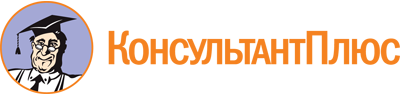 Приказ комитета соцобеспечения Курской области от 25.10.2022 N 505
"Об утверждении Административного регламента предоставления комитетом социального обеспечения, материнства и детства Курской области государственной услуги "Оценка качества оказания общественно полезных услуг социально ориентированной некоммерческой организацией"Документ предоставлен КонсультантПлюс

www.consultant.ru

Дата сохранения: 18.12.2022
 Председателю комитета социального обеспечения, материнства и детства Курской области(И.О. Фамилия)от(полное наименование заявителя (для юридических лиц)Ф.И.О. (для физических лиц); ОГРНадрес местонахождения, телефон (факс), адрес электронной почты и иные реквизиты, позволяющие осуществлять взаимодействие с заявителемЗАЯВЛЕНИЕЗАЯВЛЕНИЕЗАЯВЛЕНИЕПрошу Вас выдать заключение о соответствии качества оказываемых социально ориентированной некоммерческой организацией ____________________________________Прошу Вас выдать заключение о соответствии качества оказываемых социально ориентированной некоммерческой организацией ____________________________________Прошу Вас выдать заключение о соответствии качества оказываемых социально ориентированной некоммерческой организацией ____________________________________(наименование социально ориентированной некоммерческой организации)(наименование социально ориентированной некоммерческой организации)(наименование социально ориентированной некоммерческой организации)общественно полезных услугобщественно полезных услугобщественно полезных услуг(наименование общественно полезной услуги)(наименование общественно полезной услуги)(наименование общественно полезной услуги)установленным критериям.установленным критериям.установленным критериям.Подтверждаем, что организация не является некоммерческой организацией, выполняющей функции иностранного агента, и на протяжении одного года и более оказывает названные общественно полезные услуги, соответствующие критериям оценки качества оказания общественно полезных услуг, утвержденным Постановлением Правительства Российской Федерации от 27 октября 2016 г. N 1096 "Об утверждении перечня общественно полезных услуг и критериев оценки качества их оказания":Подтверждаем, что организация не является некоммерческой организацией, выполняющей функции иностранного агента, и на протяжении одного года и более оказывает названные общественно полезные услуги, соответствующие критериям оценки качества оказания общественно полезных услуг, утвержденным Постановлением Правительства Российской Федерации от 27 октября 2016 г. N 1096 "Об утверждении перечня общественно полезных услуг и критериев оценки качества их оказания":Подтверждаем, что организация не является некоммерческой организацией, выполняющей функции иностранного агента, и на протяжении одного года и более оказывает названные общественно полезные услуги, соответствующие критериям оценки качества оказания общественно полезных услуг, утвержденным Постановлением Правительства Российской Федерации от 27 октября 2016 г. N 1096 "Об утверждении перечня общественно полезных услуг и критериев оценки качества их оказания":(подтверждение соответствия общественно полезной услуги установленным нормативными правовыми актами Российской Федерации требованиям к ее содержанию (объем, сроки, качество предоставления);(подтверждение соответствия общественно полезной услуги установленным нормативными правовыми актами Российской Федерации требованиям к ее содержанию (объем, сроки, качество предоставления);(подтверждение соответствия общественно полезной услуги установленным нормативными правовыми актами Российской Федерации требованиям к ее содержанию (объем, сроки, качество предоставления);(подтверждение наличия у лиц, непосредственно задействованных в исполнении общественно полезной услуги (в том числе работников организации и работников, привлеченных по договорам гражданско-правового характера), необходимой квалификации (в том числе профессионального образования, опыта работы в соответствующей сфере), достаточность количества таких лиц)(подтверждение наличия у лиц, непосредственно задействованных в исполнении общественно полезной услуги (в том числе работников организации и работников, привлеченных по договорам гражданско-правового характера), необходимой квалификации (в том числе профессионального образования, опыта работы в соответствующей сфере), достаточность количества таких лиц)(подтверждение наличия у лиц, непосредственно задействованных в исполнении общественно полезной услуги (в том числе работников организации и работников, привлеченных по договорам гражданско-правового характера), необходимой квалификации (в том числе профессионального образования, опыта работы в соответствующей сфере), достаточность количества таких лиц)(подтверждение удовлетворенности получателей общественно полезных услуг качеством их оказания (отсутствие жалоб на действия (бездействие) и (или) решения организации, связанные с оказанием ею общественно полезных услуг, признанных обоснованными судом, органами государственного контроля (надзора) и муниципального надзора, иными органами в соответствии с их компетенцией в течение 2 лет, предшествующих выдаче заключения)(подтверждение удовлетворенности получателей общественно полезных услуг качеством их оказания (отсутствие жалоб на действия (бездействие) и (или) решения организации, связанные с оказанием ею общественно полезных услуг, признанных обоснованными судом, органами государственного контроля (надзора) и муниципального надзора, иными органами в соответствии с их компетенцией в течение 2 лет, предшествующих выдаче заключения)(подтверждение удовлетворенности получателей общественно полезных услуг качеством их оказания (отсутствие жалоб на действия (бездействие) и (или) решения организации, связанные с оказанием ею общественно полезных услуг, признанных обоснованными судом, органами государственного контроля (надзора) и муниципального надзора, иными органами в соответствии с их компетенцией в течение 2 лет, предшествующих выдаче заключения)(подтверждение открытости и доступности информации о некоммерческой организации)(подтверждение открытости и доступности информации о некоммерческой организации)(подтверждение открытости и доступности информации о некоммерческой организации)(подтверждение отсутствия организации в реестре недобросовестных поставщиков по результатам оказания услуги в рамках исполнения контрактов, заключенных в соответствии с Федеральным законом от 5 апреля 2013 года N 44-ФЗ "О контрактной системе в сфере закупок товаров, работ, услуг для обеспечения государственных и муниципальных нужд" в течение 2 лет, предшествующих выдаче заключения)(подтверждение отсутствия организации в реестре недобросовестных поставщиков по результатам оказания услуги в рамках исполнения контрактов, заключенных в соответствии с Федеральным законом от 5 апреля 2013 года N 44-ФЗ "О контрактной системе в сфере закупок товаров, работ, услуг для обеспечения государственных и муниципальных нужд" в течение 2 лет, предшествующих выдаче заключения)(подтверждение отсутствия организации в реестре недобросовестных поставщиков по результатам оказания услуги в рамках исполнения контрактов, заключенных в соответствии с Федеральным законом от 5 апреля 2013 года N 44-ФЗ "О контрактной системе в сфере закупок товаров, работ, услуг для обеспечения государственных и муниципальных нужд" в течение 2 лет, предшествующих выдаче заключения)Подтверждающие документы прилагаются:Подтверждающие документы прилагаются:Подтверждающие документы прилагаются:1.2.3.и так далее.и так далее.(Должность)(Подпись)(Ф.И.О.)"___" ____________ 20__ г.М.П. (при наличии)"___" ____________ 20__ г.М.П. (при наличии)"___" ____________ 20__ г.М.П. (при наличии)(наименование органа, выдавшего заключение)(наименование органа, выдавшего заключение)подтверждает, что социально ориентированная некоммерческая организацияподтверждает, что социально ориентированная некоммерческая организация(полное наименование и основной государственный регистрационный номер социально ориентированной некоммерческой организации)(полное наименование и основной государственный регистрационный номер социально ориентированной некоммерческой организации)на протяжении __________ оказывает следующие общественно полезные услуги, соответствующие критериям оценки качества оказания общественно полезных услуг, утвержденным Постановлением Правительства Российской Федерации от 27 октября 2016 г. N 1096 "Об утверждении перечня общественно полезных услуг и критериев оценки качества их оказания":на протяжении __________ оказывает следующие общественно полезные услуги, соответствующие критериям оценки качества оказания общественно полезных услуг, утвержденным Постановлением Правительства Российской Федерации от 27 октября 2016 г. N 1096 "Об утверждении перечня общественно полезных услуг и критериев оценки качества их оказания":(наименования общественно полезных услуг)(наименования общественно полезных услуг)(Подпись)(Ф.И.О., должность)